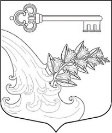 АДМИНИСТРАЦИЯ УЛЬЯНОВСКОГО ГОРОДСКОГО ПОСЕЛЕНИЯ ТОСНЕНСКОГО РАЙОНА ЛЕНИНГРАДСКОЙ ОБЛАСТИПОСТАНОВЛЕНИЕ (проект)Об утверждении Порядка организации, установки и вскрытия специализированного ящика «Для обращений граждан по вопросам коррупции»В соответствии с Федеральными законами от 02.03.2007 № 25-ФЗ «О муниципальной службе в Российской Федерации», от 25.12.2008 № 273-ФЗ «О противодействии коррупции», от 02.05.2006 № 59-ФЗ «О порядке рассмотрения обращений граждан Российской Федерации», в целях реализации государственной политики в сфере противодействия коррупции,  формирования антикоррупционного поведения граждан и развития общественного правосознанияПОСТАНОВЛЯЮ:Утвердить Порядок организации, установки и вскрытия специализированного ящика «Для обращений граждан по вопросам коррупции» (приложение).Установить специализированный ящик «Для обращений граждан по вопросам коррупции» в здании администрации Ульяновского городского поселения Тосненского района Ленинградской области по адресу: 187010, Ленинградская обл., Тосненский р-н, г.п. Ульяновка, ул. Победы, д. 34.Опубликовать настоящее постановление в газете «Тосненский вестник», сетевом издании «ЛЕНОБЛИНФОРМ» и разместить на официальном сайте администрации в сети «Интернет».Контроль за исполнением настоящего постановления оставляю за собой.Глава администрации                                                                   К.И. КамалетдиновУТВЕРЖДЕНпостановлением администрации Ульяновского городского поселения Тосненского района Ленинградской области от __.__.2018 № ___ (приложение)Порядокорганизации, установки и вскрытия специализированного ящика«Для обращений граждан по вопросам коррупции»Специализированный ящик «Для обращений граждан по вопросам коррупции» (далее – специализированный ящик) устанавливается в здании администрации Ульяновского городского поселения Тосненского района Ленинградской области (далее – Администрация) и предназначается для письменных обращений граждан по вопросам коррупции.Специализированный ящик устанавливается в доступном для граждан месте – на первом этаже здания Администрации, расположенного по адресу: 187010, Ленинградская обл., Тоснеснкий р-н, г.п. Ульяновка, ул. Победы, д. 34.Информация о функционировании и режиме работы Ящика размещается на официальном сайте Администрации – www.admsablino.ru в разделе «Противодействие коррупции».Доступ граждан к ящику осуществляется с понедельника по четверг с 09.00 до 18.00, в пятницу – с 09.00 до 17.00.Специализированный ящик должен закрываться на замок и опечатывать печатью Администрации.На специализированном ящике должна быть размещена вывеска с текстом следующего содержания: «Для обращений граждан по вопросам коррупции».Обращения граждан по вопросам коррупции, поступающие в специализированный ящик, изымаются один раз в месяц (последняя пятница месяца) членами рабочей группы по выемке обращений граждан из специализированного ящика (далее – Рабочая группа).Состав Рабочей группы утверждается распоряжением Администрации.Выемка обращений из специализированного ящика оформляется актом выемки письменных обращений граждан (Приложение № 1).В случае повреждения конверта, приложений к нему и (или) их недостаче, в акте делается соответствующая запись в разделе «Примечание» с последующим письменным уведомлением отправителя.После вскрытия специализированного ящика обращения граждан обрабатываются, регистрируются в журнале регистрации обращений граждан по вопросам коррупции (Приложение № 2).Извлеченные обращения граждан передаются главе Администрации для наложения письменной резолюции и назначения специалиста, ответственного за рассмотрение, поступившего обращения.Поступившие обращения, содержащие сведения о фактах коррупции, должны быть тщательно проверены, в необходимых случаях с дополнительной встречей с заявителем.Для установления фактов коррупции проводится служебная проверка, организуемая в соответствии с распоряжением главы Администрации. По итогам служебной проверки главой Администрации муниципального образования, в случае подтверждения фактов, сведения о них направляются в соответствующие правоохранительные органы.По решению главы Администрации обращения граждан по вопросам коррупции, требующие дополнительной проверки, могут быть направлены в правоохранительные органы.Обращения, содержащие нецензурные либо оскорбительные выражения, содержащие угрозы жизни, здоровью и имуществу муниципальных служащих, а также членам их семьи, обращения, заклеенные липкой лентой, имеющие странный запах, цвет, с вложениями, нехарактерными для письменных обращений (порошок и т.п.), передаются в правоохранительные органы.Приложение № 1 к порядку организации, установки и вскрытия специализированного ящика «Для обращений граждан по вопросам коррупции»Администрация Ульяновского городского поселенияТосненского района Ленинградской областиАКТО выемке обращений гражданиз специализированного ящика«Для обращений граждан по вопросам коррупции»В соответствии с Порядком организации, установки и вскрытия специализированного ящика «Для обращений граждан по вопросам коррупции» рабочая группа по выемке обращений граждан из специализированного ящика в составе:1. __________________________________________________________________2. __________________________________________________________________3. __________________________________________________________________«__» ___________ 20___ г. в ___ ч.  ___  мин.  произвела вскрытие специализированного почтового ящика «Для обращений граждан  по  вопросам коррупции». Установлено _____________________________________________________________________________________________________________________________________________________________________________________________________________________________________________________________________ (наличие или отсутствие механических повреждений замка специализированного ящика, опечатывания, наличие обращений граждан)Акт составлен на _____ страницах в 2 экземплярах.Подписи членов рабочей группы_________________________________________________________________________________________________________Оборотная сторонаСписок поступивших обращений гражданПриложение № 2 к порядку организации, установки и вскрытия специализированного ящика «Для обращений граждан по вопросам коррупции»Журналрегистрации обращений граждан по вопросам коррупции* Страницы журнала нумеруются, прошиваются и скрепляются подписью секретаря рабочей группы по выемке обращений граждан из специализированного ящика№№№ п/пОт кого поступило обращение    Обратный адрес, телефон, e-mail    ПримечаниеВх. №Ф.И.О. заявителяАдрес заявителяКраткое содержание обращенияИсполнительПримечание